12月23日公务员南充市考点及周边详情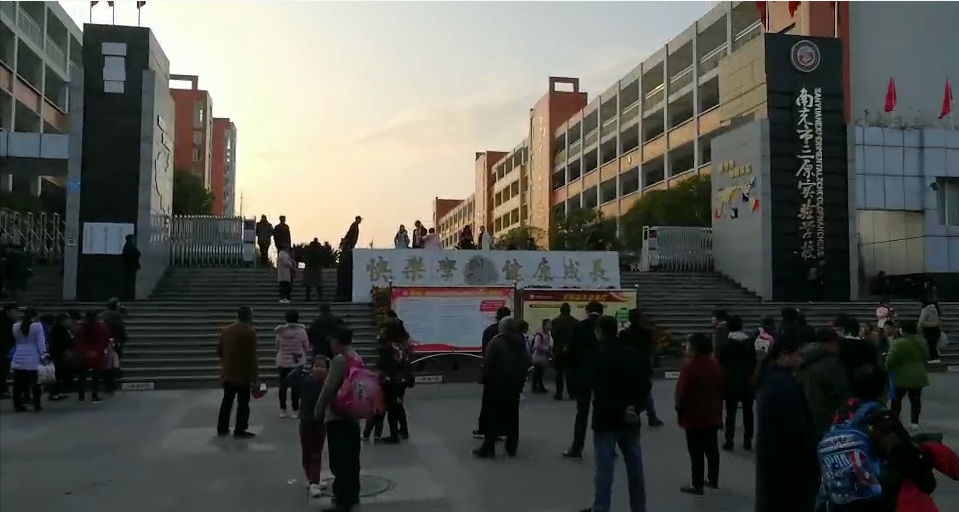 考点一：三原实验学校地址：南充市市政府新区茂源北路135号可到达公交车：1路、11路、15路、24路、25路、29路、K46路、27路三原实验学校附近酒店（部分）：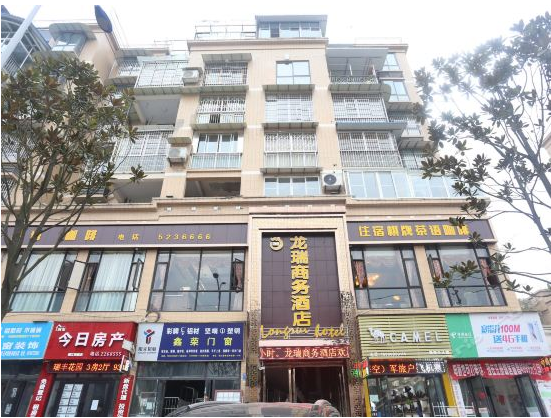 龙瑞商务酒店位置：距离考点约1.8公里，打车预计10分钟标价：128元/间/晚起地址：南充市顺庆区镇江西路一段49号电话：0817-5236666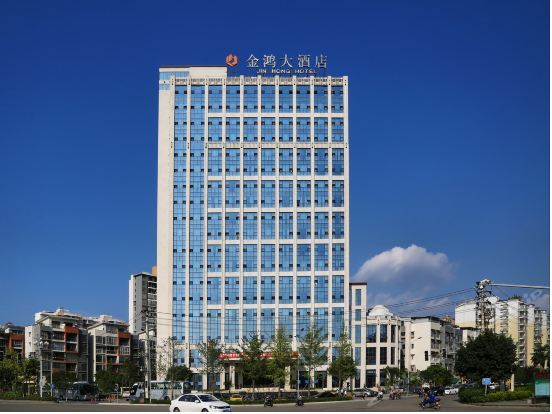 金鸿大酒店位置：距离考点约2.1公里，打车预计10分钟标价：340元/间/晚起地址：南充市顺庆区滨江北路二段6号电话：0817-6199999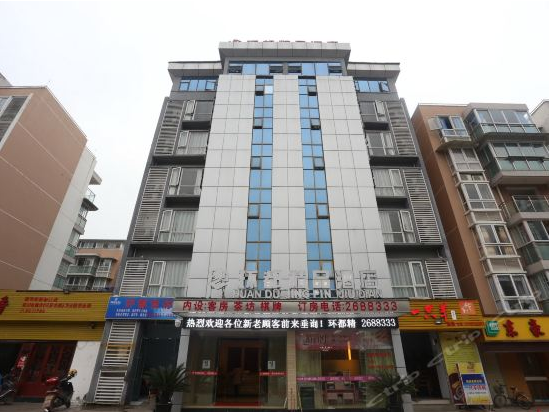 环都精品酒店位置：距离考点约2公里，打车预计10分钟标价：178元/间/晚起地址：四川省南充市顺庆区环都大道二段27号电话：0817- 2688333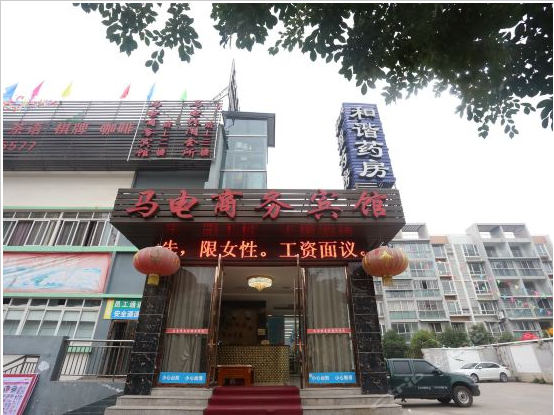 马电商务宾馆位置：距离考点约2.2公里，打车预计10分钟标价：128元/间/晚起（建议20号左右咨询）地址：四川省南充市顺庆区清风南路二段72号电话：0817- 2515577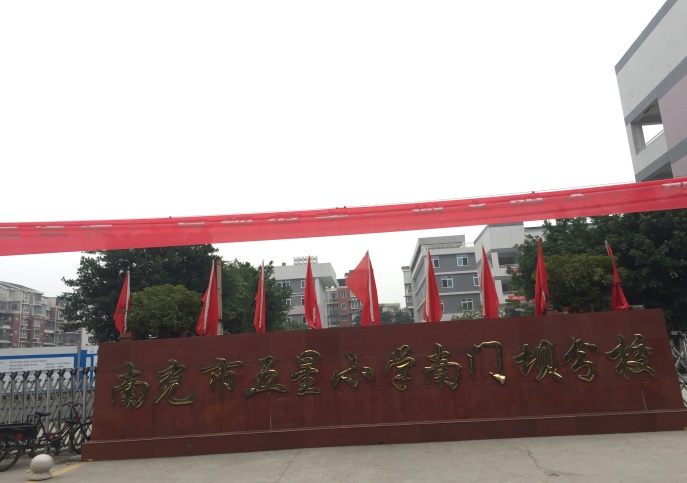 考点二：五星小学南门坝分校地址：南充市顺庆区南门西街23号可到达公交车：12路五星小学南门坝分校附近酒店（部分）：云朵遇上酒店蓝光大润发店（距离近）位置：距离考点约630米，步行预计10分钟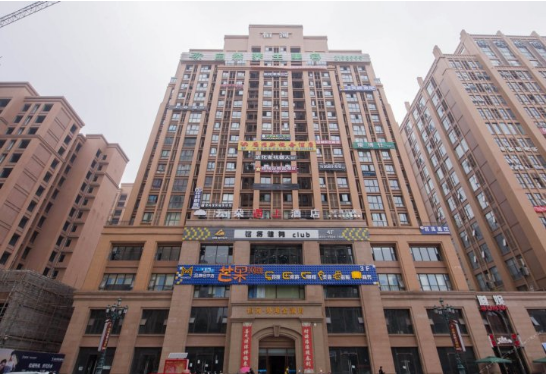 标价：220元/间/晚起地址：南充顺庆区南门北街16号恒河外滩4栋5楼电话：0817- 2888222南充思维新概念酒店位置：距离考点约630，步行预计10分钟标价：190元/间/晚起地址：南充顺庆区南门北街16号恒河外滩4栋9楼电话：0817- 2512345南充嘉丽酒店位置：距离考点约630，步行预计10分钟标价：162元/间/晚起地址：南充顺庆区文峰街一段外滩一号4栋17层电话：0817- 2512345南充红光假日酒店位置：距离考点约1.4公里，可乘坐12路公交车到达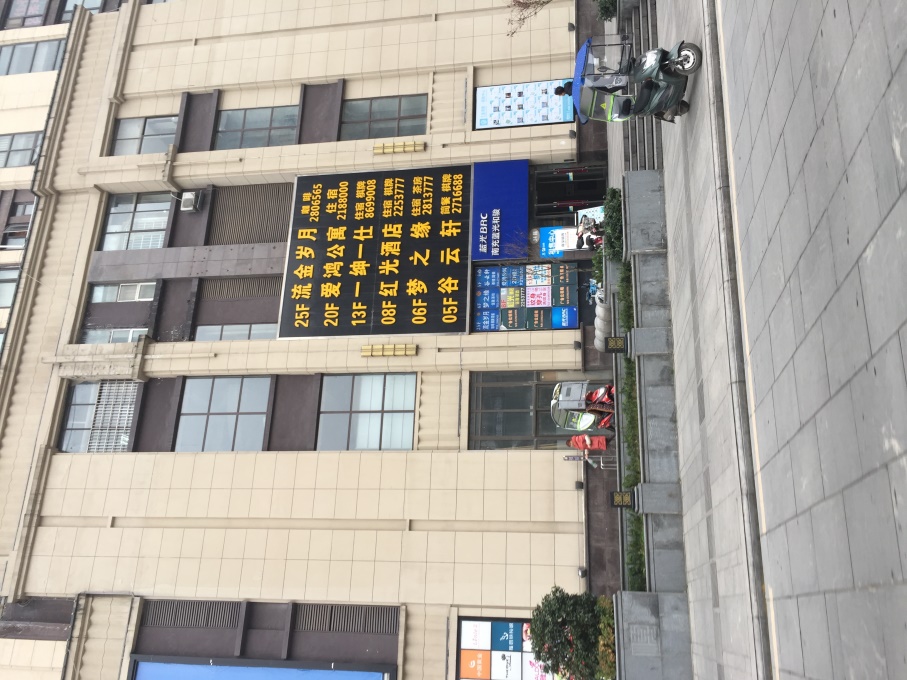 标价：133元/间/晚起地址：南充顺庆区红光路蓝光香江国际34栋8楼电话：0817- 2253777梦之缘假日酒店位置：距离考点约1.4公里，可乘坐12路公交车到达标价：133元/间/晚起地址：南充顺庆区红光路蓝光香江国际34栋8楼电话：0817- 2253777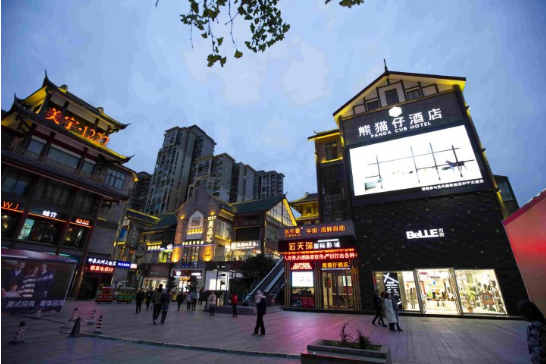 南充熊猫仔酒店位置：距离考点约1.7公里，可乘坐12路公交车到达标价：153元/间/晚起地址：南充顺庆区红光路1227时尚购物广场6栋3-5楼电话：0817- 2117111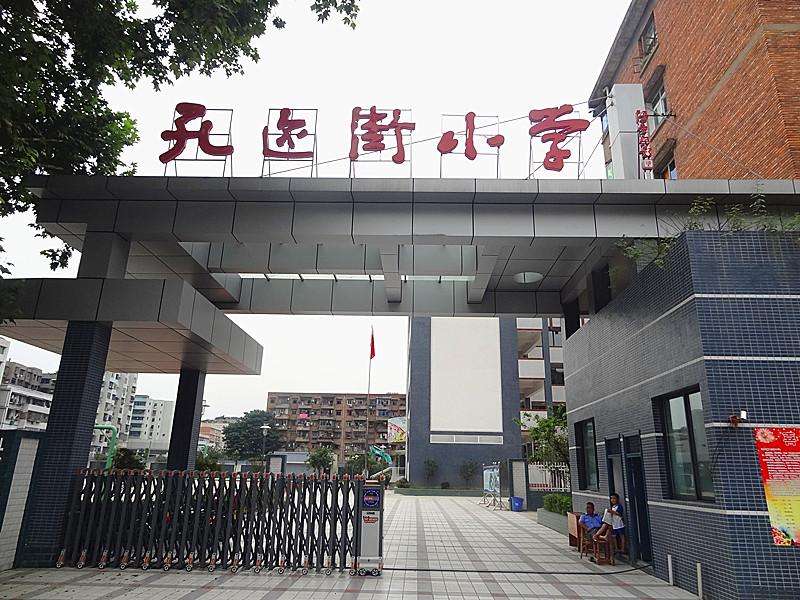 考点三：孔迩街小学地址：南充市孔迩街3号可到达公交车：8路;12路;30路；9路;26路孔迩街小学附近酒店可参考五星小学南门坝分校附近酒店：1.	云朵遇上酒店蓝光大润发店，距离考点720米，步行约15分钟到达2.	南充思维新概念酒店，距离考点720米，步行约15分钟到达3.	南充嘉丽酒店，距离考点720米，步行约15分钟到达4.	南充红光假日酒店，距离考点520米，步行约10分钟到达5.	梦之缘假日酒店，距离考点520米，步行约10分钟到达6.	南充熊猫仔酒店，距离考点500米，步行约10分钟到达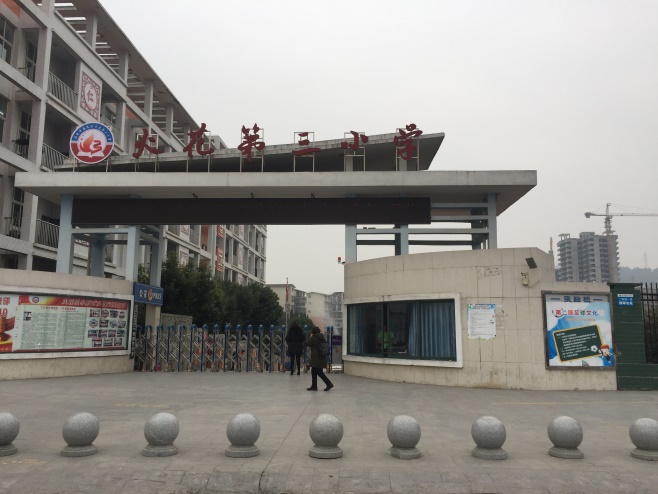 考点四：嘉陵区火花三小地址：南充市嘉陵区陈寿路150号可到达公交车：3路;14路;21路;k46路嘉陵区火花三小附近酒店（部分）：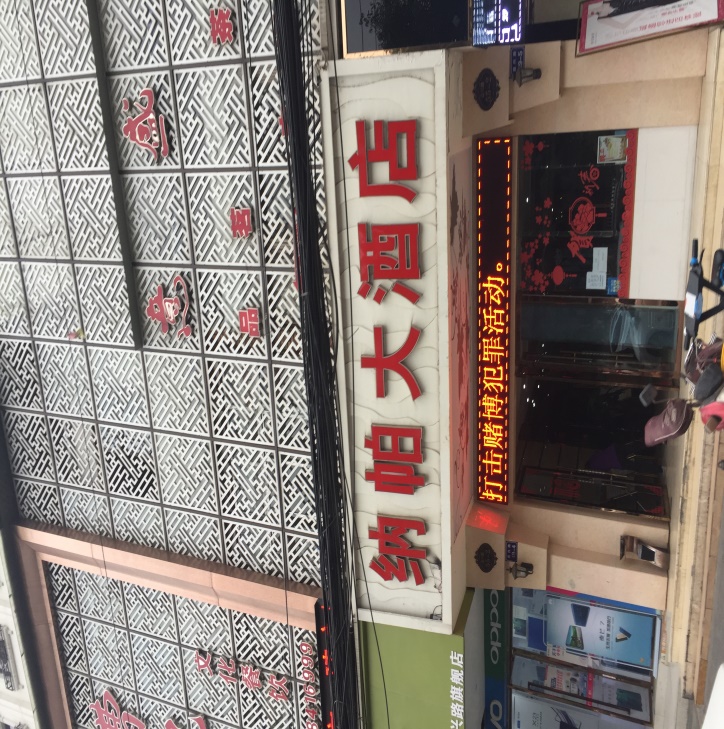 南充纳帕酒店位置：距离考点约1.4公里，打车预计10分钟标价：153元/间/晚起地址：南充嘉陵区嘉兴路55-2号电话：0817- 3633111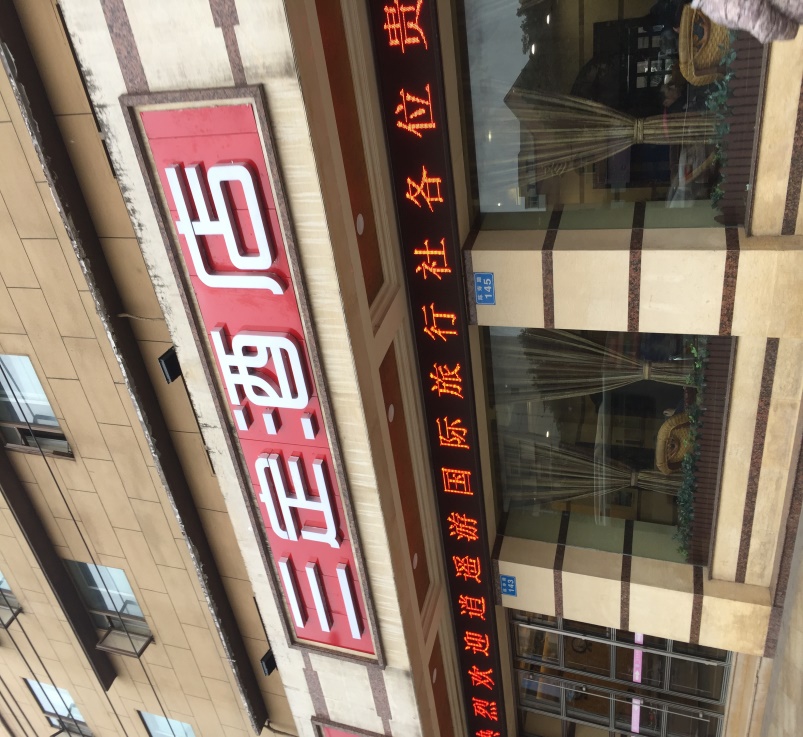 南充三定商务酒店（距离近）位置：距离考点约430米，步行预计10分钟标价：105元/间/晚起地址：南充嘉陵区陈寿路139号电话：0817- 3869188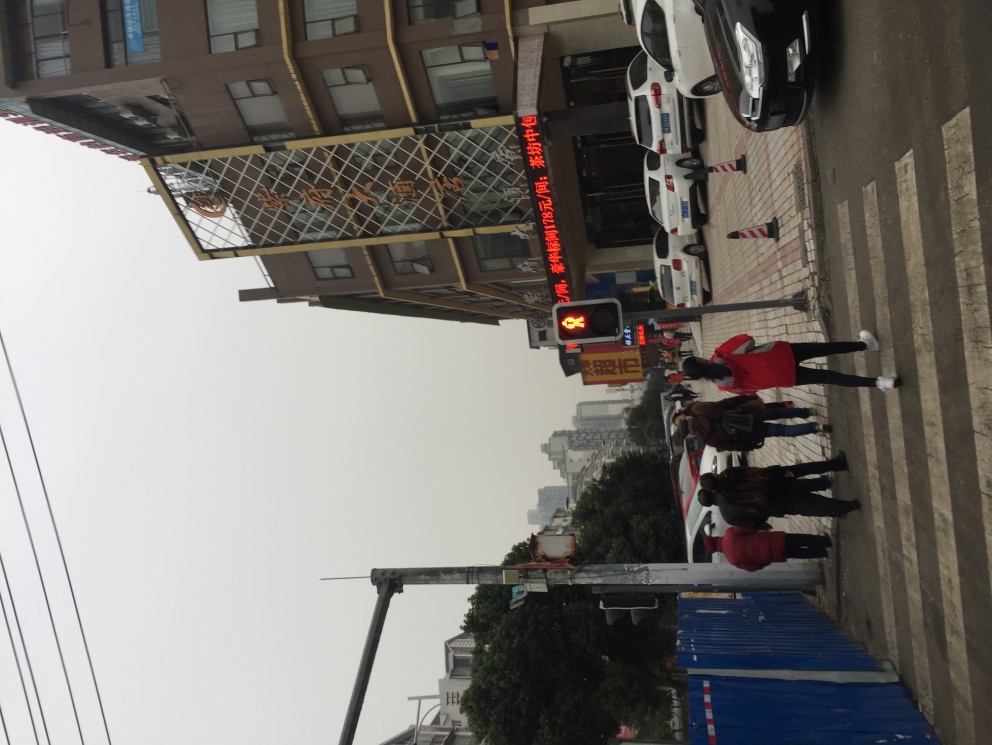 南充紫府大酒店位置：距离考点约1.2公里，打车预计8分钟标价：124元/间/晚起地址：南充嘉陵区南充市嘉陵区紫府路78号电话：0817- 3888999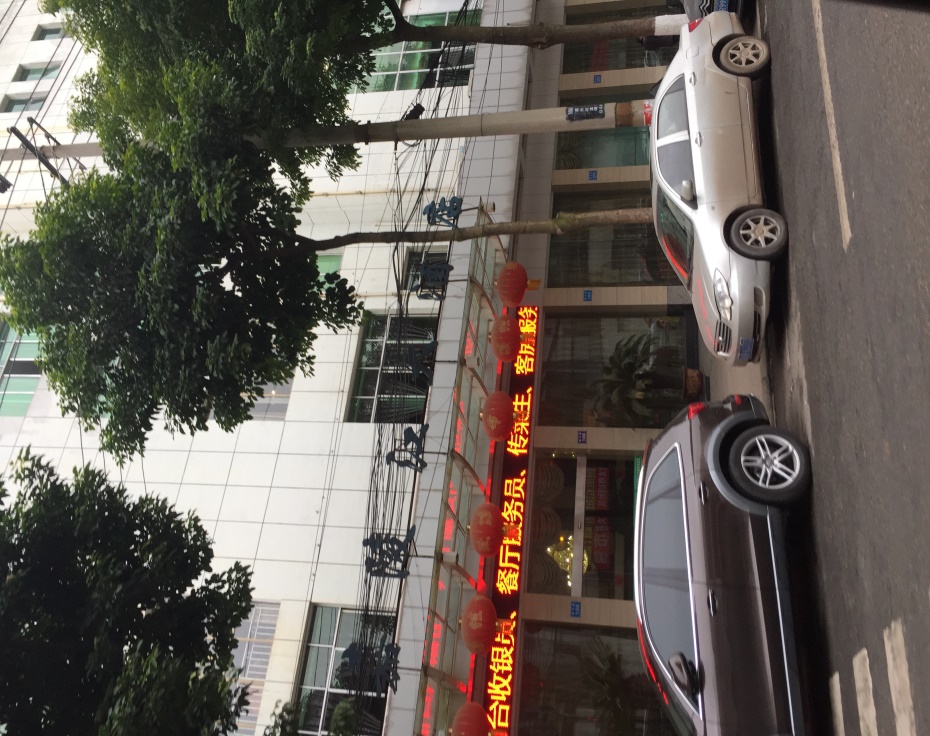 南充嘉陵江大酒店位置：距离考点约1.5公里，打车预计10分钟标价：143元/间/晚起地址：南充嘉陵区南充市嘉陵区嘉兴路102号电话：0817- 3633111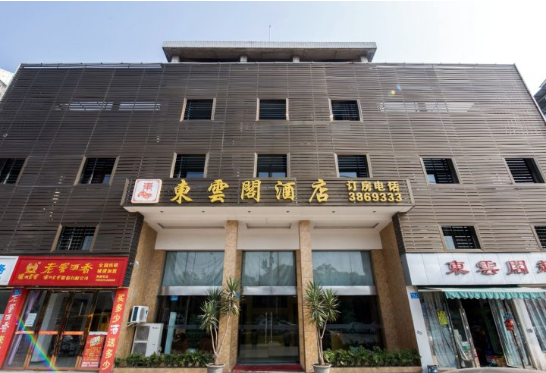 东云阁商务酒店（距离远）位置：距离考点约3公里，打车预计15分钟标价：145元/间/晚起地址：南充嘉陵区嘉南路东云阁商务大酒店电话：0817- 3869333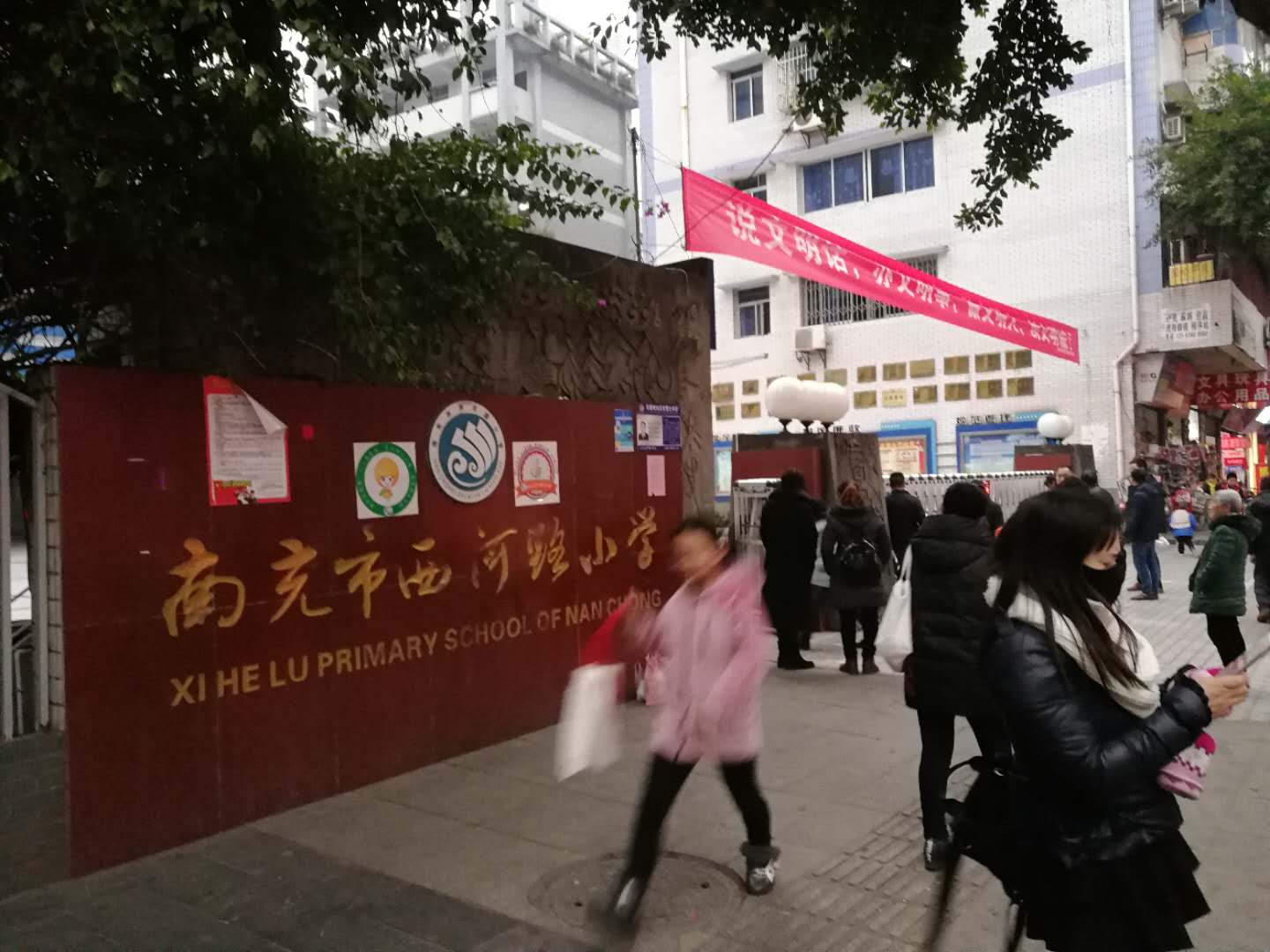 考点五：西河路小学地址：南充市顺庆区和平西路1号可到达公交车：5路、7路、9路、19路、20路、21路、31路、8路、35路、37路西河路小学附近酒店（部分）：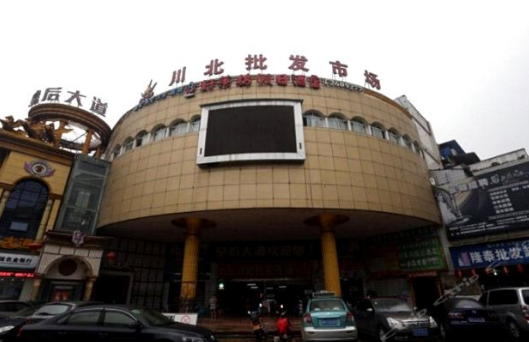 南充好莱坞假日酒店（距离近）位置：距离考点约400米，步行预计6分钟标价：104元/间/晚起地址：南充顺庆区麦秀路26号电话：0817- 2399777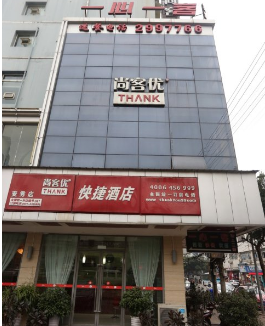 尚客优快捷酒店（距离近）位置：距离考点约590米，步行预计10分钟标价：105元/间/晚起地址：南充顺庆区麦秀路5号电话：0817- 2325888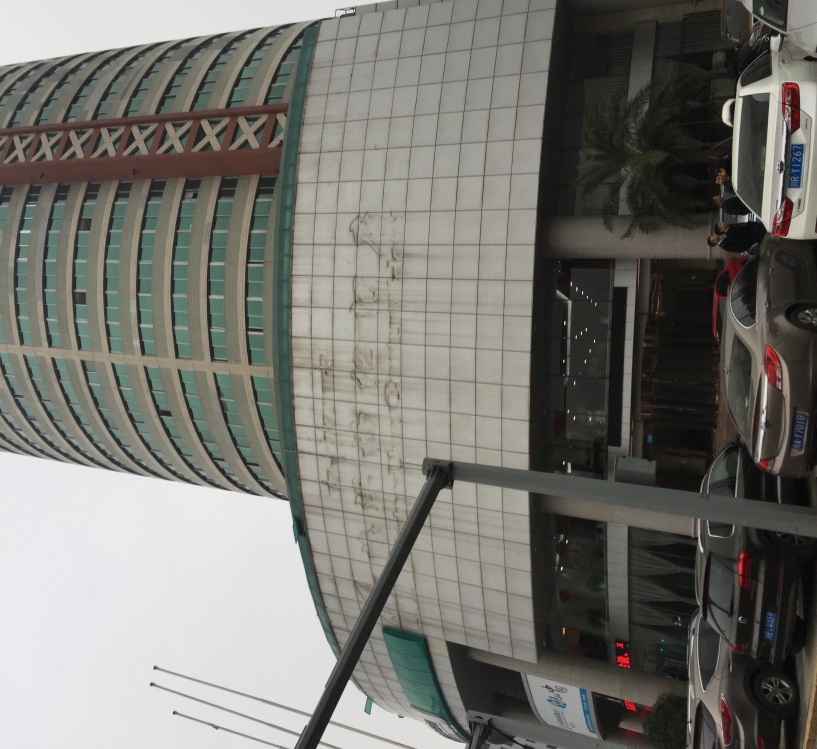 海洋世纪酒店（距离近）位置：距离考点约580米，步行预计10分钟标价：133元/间/晚起地址：南充顺庆区北湖路63号电话：0817- 7111111南充团结阳光酒店（距离近）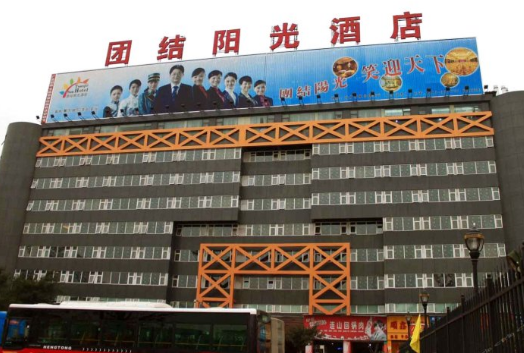 位置：距离考点约860米，步行预计15分钟标价：91元/间/晚起地址：南充顺庆区南充市铁昌路26号电话：0817- 7111111